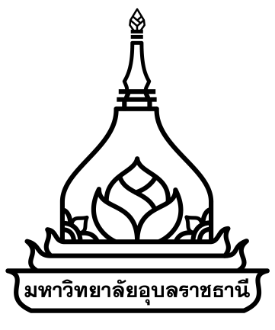 รายงานผลดำเนินการของรายวิชาCourse Reportรหัสวิชา  ()รายวิชานี้เป็นส่วนหนึ่งของหลักสูตร  สาขาวิชาหลักสูตรใหม่/หลักสูตรปรับปรุง  พ.ศ. คณะมหาวิทยาลัยอุบลราชธานีสารบัญ	หน้าหมวดที่  1 ข้อมูลทั่วไป								Section 1: General Informationหมวดที่  2 ผลการดำเนินงานของรายวิชา						Section 2: Results of Teaching and Learningหมวดที่  3 การประเมินผลการดำเนินงานและการปรับปรุงรายวิชา			Section 3: Course Learning Outcomes and Evaluation				รายงานผลดำเนินการของรายวิชาCourse Reportชื่อสถาบันอุดมศึกษา	มหาวิทยาลัยอุบลราชธานีName of Institution	Ubon Ratchathani Universityคณะ	ภาควิชา/กลุ่มสาขาวิชาFaculty of	Department of…………………………….	หมวดที่ 1 ข้อมูลทั่วไป
Section 1: General Information 1.1 รหัสและชื่อรายวิชา/ชุดวิชา (Course/Module title and code):     ( )1.2 จำนวนหน่วยกิต (Number of credits): (-- )1.3 ชั้นปีที่เรียน/ภาคการศึกษา/ปีการศึกษาที่เปิดสอน (Year of study/Semester/Year of study) : ชั้นปีที่ (Year of study)  ภาคการศึกษา (Semester)  ปีการศึกษา (Year of study)  คำชี้แจง ระบุตามแผนการศึกษาของหลักสูตร/หรือที่เปิดจริง1.4 รายวิชาที่เกี่ยวข้อง (Related Courses)  ไม่มี (No)   มี (Yes)	 รายวิชาที่ต้องเรียนมาก่อน (Prerequisite)  รายวิชาบังคับเรียนก่อน  XXXX XXX  รายวิชาบังคับเรียนผ่านก่อน  XXXX XXX  รายวิชาที่ต้องเรียนควบคู่กัน (Co-requisite): XXXX XXX      (ถ้าไม่มีให้ระบุ “ไม่มี”) เงื่อนไขพิเศษ (Special conditions):  (ถ้าไม่มีให้ระบุ “ไม่มี”)1.5 อาจารย์ผู้รับผิดชอบรายวิชา อาจารย์ผู้สอน อาจารย์พิเศษ และกลุ่มเรียน (Course coordinator(s)/Lecturer(s)/Special Lecturer(s)/Section(s))1.6 สถานที่เรียน (Location): 1.7 วันที่จัดทำรายงานผลการดำเนินงานของรายวิชา (Last updated of the course report)	 วันที่ Date เดือน Mont. พ.ศ .Year หมวดที่ 2 ผลการดำเนินงานของรายวิชาSection 2: Results of Teaching and Learning2.1 ผลการจัดการเรียนการสอน (Results of Teaching and Learning)2.1.1 จำนวนนักศึกษาที่ลงทะเบียน คงอยู่และถอนรายวิชา (Number of registered students / remaining / withdrawn)2.1.2 จำนวนผู้เรียนจำแนกตามระดับขั้น (Number of learners by grade level)2.1.3 การกระจายของระดับคะแนน (เกรด) (Grades distribution)2.1.4 ปัจจัยที่ทำให้ระดับคะแนนผิดปกติ (ถ้ามี) (Factors contributing to abnormal distribution of the grades (if any))2.2 การพัฒนาผลลัพธ์การเรียนรู้ของนักศึกษา (Student learning outcomes development)2.2.1 ประสิทธิผลของการพัฒนาผลลัพธ์การเรียนรู้ของนักศึกษา (Effectiveness of student learning outcomes development)คำชี้แจง ตาม ประกาศคณะกรรมการมาตรฐานการอุดมศึกษา เรื่อง หลักเกณฑ์และแนวปฏิบัติเพื่อส่งเสริมการจัดหลักสูตรสหกิจศึกษาและการศึกษาเชิงบูรณาการกับการทำงาน พ.ศ. 2565 (หน้า 3 ข้อ 4.1.5 การวัดและประเมินผลหลักสูตร) ระบุให้มีระบบและกลไกการวัดและประเมินผลลัพธ์การเรียนรู้ และระบบการปรับปรุงกรณีนักศึกษายังเกิดสมรรถนะตามที่กำหนด2.3 ผลการทวนสอบผลลัพธ์การเรียนรู้ของนักศึกษา (Result of Learning Outcome Verification)คำชี้แจง ให้ผู้เรียนประเมินตนเอง/อาจารย์ผู้สอนประเมินผู้เรียนว่าแต่ละ CLO/PLO อยู่ในระดับใด เช่น แบบ Rubrics Scoreหมวดที่ 3การประเมินผลการดำเนินงานและการปรับปรุงรายวิชาSection 3: Course Evaluation and Improvement)3.1 การประเมินรายวิชา ปัญหาและผลกระทบต่อการดำเนินการ (Course Evaluation/problems and effect)3.1.1 การประเมินรายวิชาโดยนักศึกษา (Course Evaluation by Students)3.1.2 ความคิดเห็นของอาจารย์ผู้รับผิดชอบรายวิชาต่อการประเมินรายวิชาโดยนักศึกษา (Course Coordinator’s comments concerning the critiques from student evaluation)3.1.3 ปัญหาและผลกระทบต่อการดำเนินการ (Problems and impacts on implementation) (ถ้ามี)3.2 การปรับปรุงรายวิชา (Course Improvement)3.2.1 ความก้าวหน้าของการปรับปรุงการเรียนการสอนตามที่เสนอในรายงาน/รายวิชาครั้งที่ผ่านมา (Progress in Teaching Improvements as Proposed in the Previous Report)3.2.2 การมีส่วนร่วมในการปรับปรุงกระบวนการจัดการเรียนรู้ของนักศึกษา/ผู้เรียน 3.2.3 การดำเนินการอื่น ๆ ในการปรับปรุงรายวิชา (Other Implementation of Course Improvements)3.2.4 การดำเนินการทบทวนและการวางแผนปรับปรุงประสิทธิผลของรายวิชาสำหรับภาคการศึกษา/ปีการศึกษาต่อไป  (Improvement Plan Proposed for the Next Semester/Academic Year)3.2.5 ข้อเสนอแนะของอาจารย์รับผิดชอบรายวิชาต่ออาจารย์ผู้รับผิดชอบหลักสูตร (Course Coordinator’s Suggestion to Program Coordinator)ลงชื่อ                                      	อาจารย์ผู้รับผิดชอบรายวิชา         (..................................................) (Course Coordinator)ลงชื่อ					อาจารย์ผู้รับผิดชอบหลักสูตร         (..................................................) (Program Coordinator)ลำดับที่ชื่อ-นามสกุลกลุ่มเรียนอาจารย์ผู้รับผิดชอบรายวิชา (Course Coordinators)อาจารย์ผู้รับผิดชอบรายวิชา (Course Coordinators)อาจารย์ผู้รับผิดชอบรายวิชา (Course Coordinators)12อาจารย์ผู้สอน (Lecturers)อาจารย์ผู้สอน (Lecturers)อาจารย์ผู้สอน (Lecturers)12อาจารย์พิเศษ (Special Lecturers)* (ถ้ามี)อาจารย์พิเศษ (Special Lecturers)* (ถ้ามี)อาจารย์พิเศษ (Special Lecturers)* (ถ้ามี)12หลักสูตร(Program)นักศึกษาที่ลงทะเบียน(Registered students)นักศึกษาที่ลงทะเบียน(Registered students)นักศึกษาที่คงอยู่เมื่อสิ้นภาคการศึกษา(Remaining students)นักศึกษาที่คงอยู่เมื่อสิ้นภาคการศึกษา(Remaining students)จำนวนนักศึกษาที่ถอน (W)(Withdrawn students)จำนวนนักศึกษาที่ถอน (W)(Withdrawn students)หลักสูตร(Program)จำนวน(Number)ร้อยละ(Percentage)จำนวน(Number)ร้อยละ(Percentage)จำนวน(Number)ร้อยละ(Percentage)รวม (total)100100100ระดับขั้น(Grade)จำนวนผู้เรียน(Number of students)ร้อยละ(Percentage)AB+BC+CD+DFISUWรวม (total)100หลักสูตร(program)จำนวนนักศึกษา(Number of students)การกระจายระดับคะแนน (Grades distribution)การกระจายระดับคะแนน (Grades distribution)การกระจายระดับคะแนน (Grades distribution)การกระจายระดับคะแนน (Grades distribution)การกระจายระดับคะแนน (Grades distribution)การกระจายระดับคะแนน (Grades distribution)การกระจายระดับคะแนน (Grades distribution)การกระจายระดับคะแนน (Grades distribution)การกระจายระดับคะแนน (Grades distribution)การกระจายระดับคะแนน (Grades distribution)การกระจายระดับคะแนน (Grades distribution)การกระจายระดับคะแนน (Grades distribution)การกระจายระดับคะแนน (Grades distribution)หลักสูตร(program)จำนวนนักศึกษา(Number of students)AB+BC+CD+DFISUWยังไม่ส่งผลการเรียน(Not yet submitted)รวมผลลัพธ์การเรียนรู้ระดับบทเรียน (LLOs)วิธีสอนและกิจกรรมการเรียนรู้(Method)วิธีการวัดและประเมินผล(Evaluation)ผลดำเนินการ (Result)การพัฒนาปรับปรุงเพื่อให้นักศึกษาบรรลุตามแต่ละ LLOs(Improvements)ลำดับที่ชื่ออาจารย์(Lecturers)กลุ่มการเรียน(Section)จำนวนนักศึกษาที่ประเมิน(Number of students)MEANSDข้อวิพากษ์โดยนักศึกษา(Criticism of students)ความเห็นอาจารย์ผู้สอนต่อข้อวิพากษ์โดยนักศึกษา(Lecturer’s opinion)หัวข้อ (Topics)ปัญหาที่พบในการจัดการเรียนการสอน (Problems in learning and teaching)ผลกระทบ (Impacts)การจัดกิจกรรมการเรียนรู้(Learning activities)สื่อ/ทรัพยากรการเรียนรู้ (Learning materials and resources)วิธีการวัดประเมินผล (Evaluation)อื่น ๆ การปรับปรุงของภาคเรียน/ปีการศึกษาที่ผ่านมา(Improvement Plan Proposed in the Previous Academic Year)ผลการดำเนินการ(Implementation Outcome)กิจกรรมที่ต้องการ(Required Activity)วันสิ้นสุดกิจกรรม(Date of Completion)ผู้รับผิดชอบ(Responsible Person)